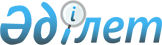 Об установлении Требований о минимальном составе экипажей судов
					
			Утративший силу
			
			
		
					Приказ Министра транспорта и коммуникаций Республики Казахстан от 11 января 2005 года № 21-I. Зарегистрирован в Министерстве юстиции Республики Казахстан 31 января 2005 года № 3410. Утратил силу приказом и.о. Министра транспорта и коммуникаций Республики Казахстан от 6 августа 2011 года № 496

     Сноска. Утратил силу приказом и.о. Министра транспорта и коммуникаций РК от 06.08.2011 № 496.     В соответствии с подпунктом 12) пункта 1 статьи 9 Закона Республики Казахстан "О внутреннем водном транспорте" ПРИКАЗЫВАЮ : 

     1. Утвердить прилагаемые Требования о минимальном составе экипажей судов. 

     2. Комитету транспортного контроля Министерства транспорта и коммуникаций Республики Казахстан (Мустафин К.С.) в установленном  законодательством порядке обеспечить представление настоящего приказа в Министерство юстиции Республики Казахстан для государственной регистрации. 

     3. Контроль за исполнением настоящего приказа возложить на вице-Министра транспорта и коммуникаций Республики Казахстан Кошанова Е.Ж.       

     4. Настоящий приказ вступает в силу со дня государственной регистрации в Министерстве юстиции Республики Казахстан.      Министр

 Утверждены             

приказом Министра         

транспорта и коммуникаций     

Республики Казахстан       

от 11 января 2005 года N 21-I  Требования о минимальном составе экипажей судов 

     1. Настоящие Требования о минимальном составе экипажей судов (далее - Требования) определяют численность минимального состава экипажа самоходного судна (далее - минимальный состав), члены которого имеют надлежащую квалификацию и состав, которого достаточен для обеспечения безопасной эксплуатации судна, выполнения требований режима рабочего времени и времени отдыха на борту судна. 



     2. Требования распространяются на самоходные суда подлежащие государственной регистрации  в Государственном судовом реестре Республики Казахстан и Реестре арендованных иностранных судов. 



     3. При численности экипажа менее установленного нормативом минимального состава согласно приложениям 1 и 2 к настоящим Требованиям эксплуатация судна не допускается. 



     4. В минимальный состав не входят работники, обслуживающие пассажиров, командный состав судов и судовую команду. 



     5. На судах, перевозящие скоропортящиеся грузы, в минимальный состав вводится должность механика по рефрижераторным установкам. 

     На судах с главной дизель-электрической установкой в минимальный состав вводятся два электромеханика на пассажирских судах и один электромеханик - на судах другого типа. 

     На судах без символа "А", не удовлетворяющих требованиям автоматизации по одной или двум обслуживающим устройствам и системам, минимальный состав должен быть увеличен на одного матроса (рулевого) - моториста. 

     На судах с символом "А", не удовлетворяющих требованиям автоматизации по одной или двум обслуживающим устройствам и системам, минимальный состав должен быть увеличен на одного специалиста соответствующей специальности. 



     6. На судне, зарегистрированном в Государственном судовом реестре Республики Казахстан или Реестре арендованных судов, должно находиться Свидетельство о минимальном составе экипажа, форма и порядок выдачи которого устанавливаются Комитетом транспортного контроля Министерства транспорта и коммуникаций Республики Казахстан. 



     7. При вождении грузовыми теплоходами барж-приставок и буксирными судами (толкачами) двух и более барж, эксплуатируемых без судового экипажа, в штат экипажа самоходного судна дополнительно к нормативам минимального состава добавляется по одному человеку рядового состава на каждые две баржи. 

     При работе самоходных транспортных судов длиной более 75 метров или состава более 75 метров численность рядового состава должна обеспечивать одновременную швартовку (отшвартовку) на носу и корме судна (состава). 



     8. С учетом настоящих Требований судовладельцем разрабатывается и утверждается штатное расписание экипажа, которое выдается на судно до ввода его в эксплуатацию. 

Приложение 1         

к Требованиям о минимальном 

составе экипажей судов     Нормативы минимального состава

экипажей самоходных судов внутреннего плавания

Приложение 2         

к Требованиям о минимальном 

составе экипажей судов          Нормативы минимального состава экипажей самоходных 

         транспортных судов смешанного (река - море) 

                  плавания для выхода в море      Примечание:      1) на судах со знаком А-1, А-2, А-3 Регистра судоходства в минимальном составе экипажа может быть один механик;      2) При наличии изъятий из требований Международной конвенцией по охране человеческой жизни на море 1974 года, измененной Протоколом 1978 года (СОЛАС 74/78) в установленном порядке в составе минимальной численности радиоспециалист не предусматривается.
					© 2012. РГП на ПХВ «Институт законодательства и правовой информации Республики Казахстан» Министерства юстиции Республики Казахстан
				Степень 

автоматизации Степень 

автоматизации Минимальная численность состава экипажа Минимальная численность состава экипажа Минимальная численность состава экипажа Минимальная численность состава экипажа Минимальная численность состава экипажа Минимальная численность состава экипажа Минимальная численность состава экипажа Минимальная численность состава экипажа Степень 

автоматизации Степень 

автоматизации Суда с символом "А" 

в классе Регистра судоходства Суда с символом "А" 

в классе Регистра судоходства Суда с символом "А" 

в классе Регистра судоходства Суда с символом "А" 

в классе Регистра судоходства Суда без символа "А" 

в классе Регистра 

судоходства Суда без символа "А" 

в классе Регистра 

судоходства Суда без символа "А" 

в классе Регистра 

судоходства Суда без символа "А" 

в классе Регистра 

судоходства Режим 

использования 

судов по времени Режим 

использования 

судов по времени До 12 

часов 

включи 

тельно До 16 

часов 

включи 

тельно Кругло 

суточно Кругло 

суточно До 

12 

ча 

сов 

вклю 

чи 

тель 

но До 

16 

ча 

сов 

вклю 

чи 

тель 

но Кругло 

суточно Кругло 

суточно Режим работы 

экипажей судов 

по времени Режим работы 

экипажей судов 

по времени 1 смен 

ная 2-х смен 

ная 3-х 

смен 

ная 

по 8 

часов 2-х 

смен 

ная 

по 12 

часов 1 

смен 

ная 2-х 

смен 

ная 3-х 

смен 

ная 

по 8 

ча 

сов 2-х 

смен 

ная 

по 

12 

ча 

сов Группы судов Профес 

сиональный 

состав 1 смен 

ная 2-х смен 

ная 3-х 

смен 

ная 

по 8 

часов 2-х 

смен 

ная 

по 12 

часов 1 

смен 

ная 2-х 

смен 

ная 3-х 

смен 

ная 

по 8 

ча 

сов 2-х 

смен 

ная 

по 

12 

ча 

сов 1 2 3 4 5 6 7 8 9 10 Самоходные сухогрузные Самоходные сухогрузные Самоходные сухогрузные Самоходные сухогрузные Самоходные сухогрузные Самоходные сухогрузные Самоходные сухогрузные Самоходные сухогрузные Самоходные сухогрузные Самоходные сухогрузные Грузоподъемностью до 600 тонн включительно Капитан- 

механик 1 1 1 1 - - - - Грузоподъемностью до 600 тонн включительно Капитан - - - - 1 1 1 1 Грузоподъемностью до 600 тонн включительно Механик - - - - 1 1 1 1 Грузоподъемностью до 600 тонн включительно Судоводитель- 

судомеханик - 1 2 1 - - - - Грузоподъемностью до 600 тонн включительно Судоводитель - - - - - 1 2 1 Грузоподъемностью до 600 тонн включительно Судомеханик - - - - - 1 2 1 Грузоподъемностью до 600 тонн включительно Рядовой состав 2 1 1 1 1 1 1 1 Грузоподъемностью до 600 тонн включительно Всего: 3 3 4 3 3 5 7 5 Грузоподъемностью 601 - 1000 тонн Капитан- 

механик 1 1 1 1 - - - - Грузоподъемностью 601 - 1000 тонн Капитан - - - - 1 1 1 1 Грузоподъемностью 601 - 1000 тонн Механик - - - - 1 1 1 1 Грузоподъемностью 601 - 1000 тонн Судоводитель- 

судомеханик - 1 2 1 - - - - Грузоподъемностью 601 - 1000 тонн Судоводитель - - - - - 1 2 1 Грузоподъемностью 601 - 1000 тонн Судомеханик - - - - - 1 2 1 Грузоподъемностью 601 - 1000 тонн Рядовой состав 2 2 2 2 1 2 4 4 Грузоподъемностью 601 - 1000 тонн Всего: 3 4 5 4 3 6 10 8 Грузоподъемностью 1001 - 2400 тонн Капитан- 

механик 1 1 1 1 - - - - Грузоподъемностью 1001 - 2400 тонн Капитан - - - - 1 1 1 1 Грузоподъемностью 1001 - 2400 тонн Механик - - - - 1 1 1 1 Грузоподъемностью 1001 - 2400 тонн Судоводитель- 

судомеханик - 1 2 1 - - - - Грузоподъемностью 1001 - 2400 тонн Судоводитель - - - - - 1 2 1 Грузоподъемностью 1001 - 2400 тонн Судомеханик - - - - - 1 2 1 Грузоподъемностью 1001 - 2400 тонн Рядовой состав 2 2 3 2 2 4 6 4 Грузоподъемностью 1001 - 2400 тонн Электромеханик (электрик) 1 1 1 1 1 1 1 1 Грузоподъемностью 1001 - 2400 тонн Всего: 4 5 7 5 5 9 13 9 Грузоподъемностью 2401 - 5500 тонн Капитан- 

механик Х Х 1 1 Х Х - - Грузоподъемностью 2401 - 5500 тонн Капитан Х Х - - Х Х 1 1 Грузоподъемностью 2401 - 5500 тонн Механик Х Х - - Х Х 1 1 Грузоподъемностью 2401 - 5500 тонн Судоводитель- 

судомеханик Х Х 2 1 Х Х - - Грузоподъемностью 2401 - 5500 тонн Судоводитель Х Х - - Х Х 2 1 Грузоподъемностью 2401 - 5500 тонн Судомеханик Х Х - - Х Х 2 1 Грузоподъемностью 2401 - 5500 тонн Рядовой состав Х Х 4 3 Х Х 6 4 Грузоподъемностью 2401 - 5500 тонн Электромеханик (электрик) Х Х 1 1 Х Х 1 1 Грузоподъемностью 2401 - 5500 тонн Всего: Х Х 8 6 Х Х 13 9 Самоходные нефтеналивные (танкеры) Самоходные нефтеналивные (танкеры) Самоходные нефтеналивные (танкеры) Самоходные нефтеналивные (танкеры) Самоходные нефтеналивные (танкеры) Самоходные нефтеналивные (танкеры) Самоходные нефтеналивные (танкеры) Самоходные нефтеналивные (танкеры) Самоходные нефтеналивные (танкеры) Самоходные нефтеналивные (танкеры) Грузоподъемностью до 599 тонн Капитан- 

механик 1 1 1 1 - - - - Грузоподъемностью до 599 тонн Капитан - - - - 1 1 1 1 Грузоподъемностью до 599 тонн Механик - - - - 1 1 1 1 Грузоподъемностью до 599 тонн Судоводитель- 

судомеханик - 1 2 1 - - - - Грузоподъемностью до 599 тонн Судоводитель - - - - - 1 2 1 Грузоподъемностью до 599 тонн Судомеханик - - - - - 1 2 1 Грузоподъемностью до 599 тонн Рядовой состав 2 2 2 2 1 2 2 2 Грузоподъемностью до 599 тонн Всего: 3 4 5 4 3 6 8 6 Грузоподъемностью 600 - 1500 тонн Капитан- 

механик Х 1 1 1 Х - - - Грузоподъемностью 600 - 1500 тонн Капитан Х - - - Х 1 1 1 Грузоподъемностью 600 - 1500 тонн Механик Х - - - Х 1 1 1 Грузоподъемностью 600 - 1500 тонн Судоводитель- 

судомеханик Х 1 2 1 Х - - - Грузоподъемностью 600 - 1500 тонн Судоводитель Х - - - Х 1 2 1 Грузоподъемностью 600 - 1500 тонн Судомеханик - - - Х 1 2 1 Грузоподъемностью 600 - 1500 тонн Рядовой состав Х 2 3 2 Х 4 6 4 Грузоподъемностью 600 - 1500 тонн Электромеханик (электрик) Х 1 1 1 Х 1 1 1 Грузоподъемностью 600 - 1500 тонн Всего: Х 5 7 5 Х 9 13 9 Грузоподъемностью 1501 - 3300 тонн Капитан- 

механик Х Х 1 1 Х Х - - Грузоподъемностью 1501 - 3300 тонн Капитан Х Х - - Х Х 1 1 Грузоподъемностью 1501 - 3300 тонн Механик Х Х - - Х Х 1 1 Грузоподъемностью 1501 - 3300 тонн Судоводитель- 

судомеханик Х Х 2 1 Х Х - - Грузоподъемностью 1501 - 3300 тонн Судоводитель Х Х - - Х Х 2 1 Грузоподъемностью 1501 - 3300 тонн Судомеханик Х Х - - Х Х 2 1 Грузоподъемностью 1501 - 3300 тонн Рядовой состав Х Х 4 3 Х Х 7 5 Грузоподъемностью 1501 - 3300 тонн Электромеханик (электрик) Х Х 1 1 Х Х 1 1 Грузоподъемностью 1501 - 3300 тонн Всего: Х Х 8 6 Х Х 14 10 Грузоподъемностью 3301 тонн и более Капитан- 

механик Х Х 1 1 Х Х - - Грузоподъемностью 3301 тонн и более Капитан Х Х - - Х Х 1 1 Грузоподъемностью 3301 тонн и более Механик Х Х - - Х Х 1 1 Грузоподъемностью 3301 тонн и более Судоводитель- 

судомеханик Х Х 2 1 Х Х - - Грузоподъемностью 3301 тонн и более Судоводитель Х Х - - Х Х 2 1 Грузоподъемностью 3301 тонн и более Судомеханик Х Х - - Х Х 2 1 Грузоподъемностью 3301 тонн и более Рядовой состав Х Х 4 3 Х Х 7 5 Грузоподъемностью 3301 тонн и более Электромеханик (электрик) Х Х 1 1 Х Х 1 1 Грузоподъемностью 3301 тонн и более Боцман Х Х 1 1 Х Х 1 1 Грузоподъемностью 3301 тонн и более Всего: Х Х 9 7 Х Х 15 11 Буксиры и толкачи Буксиры и толкачи Буксиры и толкачи Буксиры и толкачи Буксиры и толкачи Буксиры и толкачи Буксиры и толкачи Буксиры и толкачи Буксиры и толкачи Буксиры и толкачи Мощность главных двигателей от 55 до 184 квт Капитан- 

механик 1 1 1 1 - - - - Мощность главных двигателей от 55 до 184 квт Капитан - - - - 1 1 1 1 Мощность главных двигателей от 55 до 184 квт Механик - - - - 1 1 1 1 Мощность главных двигателей от 55 до 184 квт Судоводитель- 

судомеханик - 1 2 1 - - - - Мощность главных двигателей от 55 до 184 квт Судоводитель - - - - - 1 2 1 Мощность главных двигателей от 55 до 184 квт Судомеханик - - - - - 1 2 1 Мощность главных двигателей от 55 до 184 квт Рядовой состав 1 1 1 1 1 1 1 1 Мощность главных двигателей от 55 до 184 квт Всего: 2 3 4 3 3 5 7 5 Мощность  от 185 до 300 квт Капитан- 

механик 1 1 1 1 - - - - Мощность  от 185 до 300 квт Капитан - - - - 1 1 1 1 Мощность  от 185 до 300 квт Механик - - - - 1 1 1 1 Мощность  от 185 до 300 квт Судоводитель- 

судомеханик - 1 2 1 - - - - Мощность  от 185 до 300 квт Судоводитель - - - - - 1 2 1 Мощность  от 185 до 300 квт Судомеханик - - - - - 1 2 1 Мощность  от 185 до 300 квт Рядовой состав 2 2 2 2 1 1 1 1 Мощность  от 185 до 300 квт Всего: 3 4 5 4 3 5 7 5 Мощность от 301 до 750 квт Капитан- 

механик 1 1 1 1 - - - - Мощность от 301 до 750 квт Капитан - - - - 1 1 1 1 Мощность от 301 до 750 квт Механик - - - - 1 1 1 1 Мощность от 301 до 750 квт Судоводитель- 

судомеханик - 1 2 1 - - - - Мощность от 301 до 750 квт Судоводитель - - - - - 1 2 1 Мощность от 301 до 750 квт Судомеханик - - - - - 1 2 1 Мощность от 301 до 750 квт Рядовой состав 2 2 3 3 2 4 6 5 Мощность от 301 до 750 квт Электромеханик (электрик) 1 1 1 1 1 1 1 1 Мощность от 301 до 750 квт Всего: 4 5 7 6 5 9 13 10 Мощность 751 квт и более Капитан- 

механик Х Х 1 1 Х Х - - Мощность 751 квт и более Капитан Х Х - - Х Х 1 1 Мощность 751 квт и более Механик Х Х - - Х Х 1 1 Мощность 751 квт и более Судоводитель- 

судомеханик Х Х 2 1 Х Х - - Мощность 751 квт и более Судоводитель Х Х - - Х Х 2 1 Мощность 751 квт и более Судомеханик Х Х - - Х Х 2 1 Мощность 751 квт и более Рядовой состав Х Х 4 3 Х Х 7 5 Мощность 751 квт и более Электромеханик (электрик) Х Х 1 1 Х Х 1 1 Мощность 751 квт и более Всего: Х Х 8 6 Х Х 14 10 Пассажирские водоизмещающие суда Пассажирские водоизмещающие суда Пассажирские водоизмещающие суда Пассажирские водоизмещающие суда Пассажирские водоизмещающие суда Пассажирские водоизмещающие суда Пассажирские водоизмещающие суда Пассажирские водоизмещающие суда Пассажирские водоизмещающие суда Пассажирские водоизмещающие суда С местами для сидения до 100 мест Капитан- 

механик 1 1 1 1 Х Х Х Х С местами для сидения до 100 мест Капитан - - - - Х Х Х Х С местами для сидения до 100 мест Механик - - - - Х Х Х Х С местами для сидения до 100 мест Судоводитель- 

судомеханик - 1 2 1 Х Х Х Х С местами для сидения до 100 мест Рядовой состав 2 2 4 3 Х Х Х Х С местами для сидения до 100 мест Всего: 3 4 7 5 Х Х Х Х С местами для сидения на 101 и более мест Капитан- 

механик 1 1 1 1 Х Х Х Х С местами для сидения на 101 и более мест Капитан - - - - Х Х Х Х С местами для сидения на 101 и более мест Механик - - - - Х Х Х Х С местами для сидения на 101 и более мест Судоводитель- 

судомеханик - 1 2 1 Х Х Х Х С местами для сидения на 101 и более мест Рядовой состав 2 2 4 3 Х Х Х Х С местами для сидения на 101 и более мест Всего: 3 4 7 5 Х Х Х Х Скоростные суда на подводных крыльях Капитан- 

механик 1 1 1 Х Х Х Х Х Скоростные суда на подводных крыльях Судоводитель- 

судомеханик - 1 2 Х Х Х Х Х Скоростные суда на подводных крыльях Рядовой состав 2 4 4 Х Х Х Х Х Скоростные суда на подводных крыльях Всего: 3 6 7 Х Х Х Х Х Минимальный 

состав экипажей Численность минимального состава экипажей судов Численность минимального состава экипажей судов Численность минимального состава экипажей судов Численность минимального состава экипажей судов Численность минимального состава экипажей судов Численность минимального состава экипажей судов Степень автоматизации Суда со знаком А, А-1, А-2, А-3 

Регистра судоходства Суда со знаком А, А-1, А-2, А-3 

Регистра судоходства Суда со знаком А, А-1, А-2, А-3 

Регистра судоходства Суда без знака автоматизации в классе Регистра судоходства Суда без знака автоматизации в классе Регистра судоходства Суда без знака автоматизации в классе Регистра судоходства Вид морского плавания Загра 

ничное 

плавание Прибрежное 

плавание Прибрежное 

плавание Загра 

ничное 

плавание Прибрежное 

плавание Прибрежное 

плавание Режим работы экипажей судов 3-х 

сменная 3-х 

сменная 2-х 

сменная 3-х 

сменная 3-х 

сменная 2-х сменная Профессио- 

нальный состав экипажа 3-х 

сменная 3-х 

сменная 2-х 

сменная 3-х 

сменная 3-х 

сменная 2-х сменная 1 2 3 4 5 6 7 Капитан 1 1 1 1 1 1 Старший помощник капитана 1 1 1 1 1 1 2-й помощник капитана 1 1 - 1 1 - 3-й помощник капитана - - - - - - Старший механик 1 1 1 1 1 1 2-й механик - - - 1 1 1 3-й механик 1/0 1/0 1/0 1 1 - 4-й механик - - - - - - Электромеханик (электрик) 1 1 1 1 - 1 Рядовой состав 3 3 2 3 3 2 Радио 

специалист 1/0 1/0 1/0 1/0 1/0 1/0 Судовой повар 1 1 1 1 1 1 Всего: 11/9 11/9 9/7 12/11 11/10 9/8 При совмещении профессий командным и рядовым составом 

(без выхода в загранплавание) При совмещении профессий командным и рядовым составом 

(без выхода в загранплавание) При совмещении профессий командным и рядовым составом 

(без выхода в загранплавание) При совмещении профессий командным и рядовым составом 

(без выхода в загранплавание) При совмещении профессий командным и рядовым составом 

(без выхода в загранплавание) При совмещении профессий командным и рядовым составом 

(без выхода в загранплавание) При совмещении профессий командным и рядовым составом 

(без выхода в загранплавание) Капитан- 

механик (помощник механика) - 1 1 - - - Помощник 

капитана - помощник 

механика - 2 1 - - - Электромеханик-помощник электро 

механика - 1 1 - - - Рядовой состав - 3 2 - - - Судовой повар - 1 1 - - - Всего: - 8 6 - - - 